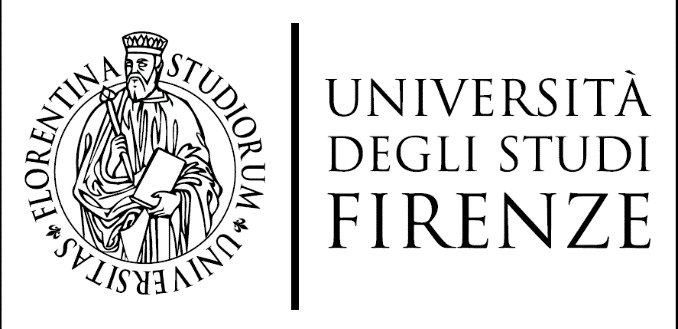 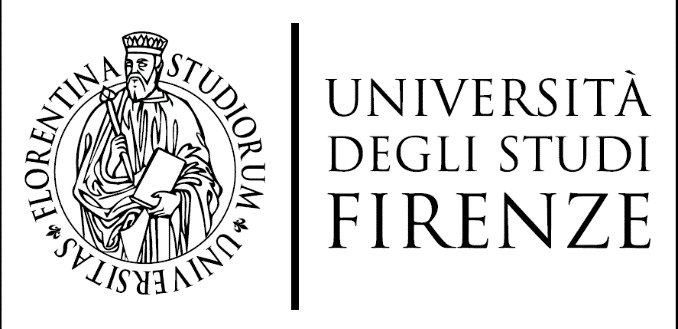 QUESTIONARIO DI CANDIDATURA AL PROGETTO DI WELCOMING ERASMUS “BUDDY PROGRAM ”DATI PERSONALINome e Cognome: ……………………………………… Matricola:………………………………………………..Telefono:……………………............................................Email: ……………………………………………………Corso di Laurea:……………………………………….....Anno di Corso A.A. 2017/2018: …………………………ESPERIENZE INTERNAZIONALIHai mai partecipato a programmi di mobilità internazionale?Si        NoSe sì, descrivi brevemente la tua esperienza:…………………………………………………………………………………………………………………………………………………………………………………………………………………………………………………………………………………………………………………………………………………………………………………………………………………………………………COMPETENZE LINGUISTICHETi piacerebbe affiancare uno studente di quale nazionalità? Indicare 3 scelte:⁪ …………………………………..⁪ …………………………………..⁪ …………………………………..MOTIVAZIONI PERSONALIPerché sei interessato a partecipare a questo progetto?…………………………………………………………………………………………………………………………………………………………………………………………………………………………………………………………………………………………………………………………………………………………………………………………………………………………………………Do la mia completa disponibilità nel periodo compreso tra il 12 febbraio e il 4 marzo 2018 ad affiancare lo studente Erasmus nelle prime tre settimane di permanenza in Italia.Data ……………….                                                                                                  FIRMA……………………………..Lingua madreAltre lingueCOMPRENSIONE COMPRENSIONE PARLATO PARLATO PRODUZIONE SCRITTA Altre lingueAscolto Lettura Interazione Produzione orale  INGLESE                        FRANCESE SPAGNOLO PORTOGHESE TEDESCO GRECOSufficiente: Utente base  -  Buono: Utente intermedio  -  Ottimo: Utente avanzato Sufficiente: Utente base  -  Buono: Utente intermedio  -  Ottimo: Utente avanzato Sufficiente: Utente base  -  Buono: Utente intermedio  -  Ottimo: Utente avanzato Sufficiente: Utente base  -  Buono: Utente intermedio  -  Ottimo: Utente avanzato Sufficiente: Utente base  -  Buono: Utente intermedio  -  Ottimo: Utente avanzato 